»Če bi rad bil prvak, se bori rundo več«.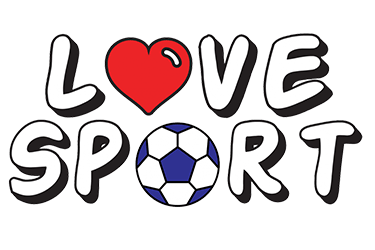 RAZGIBAJ SE, DA OSTANEŠ ZDRAVTorek , 12. 5. 2020Aktivnost 1:Za ogrevanje uporabimo kocko.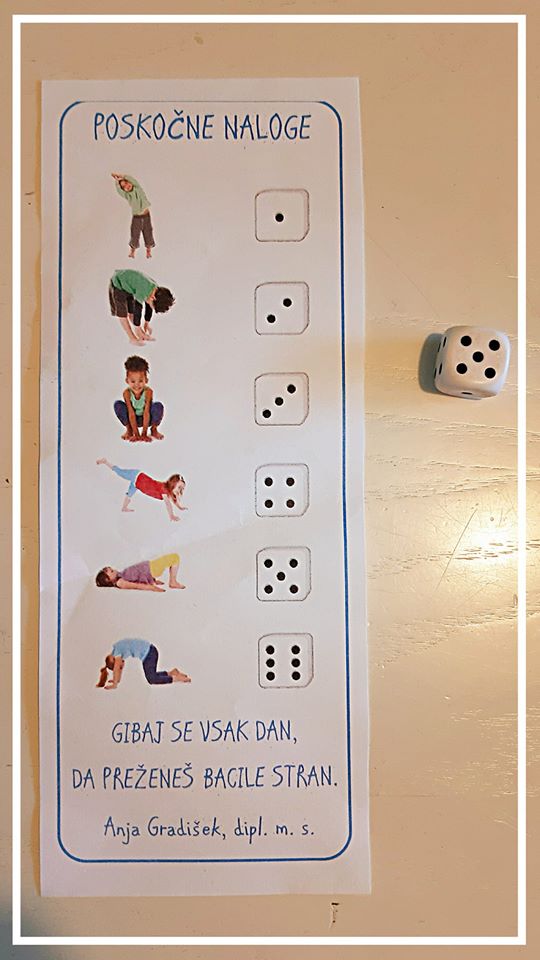 Aktivnost 2:Izziv – SKAKALNI NINJAhttps://www.youtube.com/watch?v=81HyLLe5HIU&list=PL362rqmZwwAKjTe1tKh__lTWSCfLl_fRh&index=5&fbclid=IwAR2DxokmfXsbLZ9GyfptaaULXyC74jM1vInqqYyJu6mMcstq4AJ_RckJB3wAktivnost 3:Z GIBANJEM OPONAŠAMO ŽIVALIhttps://www.youtube.com/watch?v=26guG6wr5so